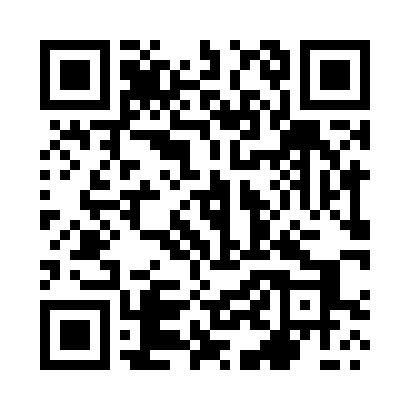 Prayer times for Gutarzewo, PolandWed 1 May 2024 - Fri 31 May 2024High Latitude Method: Angle Based RulePrayer Calculation Method: Muslim World LeagueAsar Calculation Method: HanafiPrayer times provided by https://www.salahtimes.comDateDayFajrSunriseDhuhrAsrMaghribIsha1Wed2:265:0512:355:448:0610:332Thu2:235:0312:355:458:0810:373Fri2:225:0212:355:468:0910:404Sat2:215:0012:355:478:1110:415Sun2:204:5812:355:488:1310:426Mon2:194:5612:355:498:1510:427Tue2:194:5412:355:508:1610:438Wed2:184:5212:355:518:1810:449Thu2:174:5112:355:528:2010:4410Fri2:174:4912:355:538:2110:4511Sat2:164:4712:355:548:2310:4612Sun2:154:4512:355:558:2410:4613Mon2:144:4412:355:568:2610:4714Tue2:144:4212:355:578:2810:4815Wed2:134:4112:355:588:2910:4816Thu2:134:3912:355:598:3110:4917Fri2:124:3812:356:008:3210:5018Sat2:114:3612:356:008:3410:5119Sun2:114:3512:356:018:3510:5120Mon2:104:3312:356:028:3710:5221Tue2:104:3212:356:038:3810:5322Wed2:094:3112:356:048:4010:5323Thu2:094:2912:356:058:4110:5424Fri2:084:2812:356:068:4310:5525Sat2:084:2712:356:068:4410:5526Sun2:084:2612:356:078:4510:5627Mon2:074:2512:356:088:4710:5628Tue2:074:2412:366:098:4810:5729Wed2:074:2312:366:098:4910:5830Thu2:064:2212:366:108:5010:5831Fri2:064:2112:366:118:5210:59